「香港宣道差會」本周代禱消息(2023年11月30日)泰國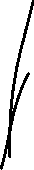 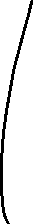 李瑞麟、陳家恩 (專職宣教士－曼谷宣道會宣愛堂 / 愛倍語言資源中心)計劃開英文班，求主預備小學生、大學生及家長願意來教會學習。青島雁子（專職宣教士－特別群體）藉聖誕節期，母會來協助基金會於12月23日辦的開放日，為的深化社區關係，打造良好的形象。為12月份展開各項新事奉機會禱告：小學、醫院、監獄、孤兒院等，求主讓我們透過服侍不同的群體，可持續見證主的愛及真理。楊安信、黃嘉琪 (專職宣教士－青少年事工)莫拉肯教會有23位青少年參與孔敬東北神學院舉行的青少年營會，有多位青少年人舉手決志信主及立志將來修讀神學事奉神。另外敬拜小隊在營歌歌唱比賽更得到冠軍。森美、小兒（宣教士【聯屬本會】－語言學習）能與同工教會有更深的配搭關係。求聖靈保守我們身心靈及語言學習。願透過運動將福音帶給年青人。鄭美紅 (宣教士【聯屬本會】－ Soul Light Ministry)記念聖誕前的不同服侍，讓我能夠繼續與不同伙伴有美好合作，加深認識不同服侍群體的需要及讓不同生命更深入地與主愛結連。為個人身體代禱，有強壯身心靈去應付每天的生活及服侍。為在港家人代禱，家人仍然每日輪流餵食照顧父親，格外勞苦；求主加力。柬埔寨吳梓江、胡美玲（信徒宣教士－訓練及關顧）工場正為教會合併努力，現籌劃興建未來教會會堂。求上主預備所需資源及人力支援。12月10日將舉行聯合浸禮。請為受浸弟兄姊妹的信心及籌備工作代禱。感恩劉婉冰傳道已加入團隊，同工隊更有活力，相互支援更強。請為我們團隊感恩。張日新（信徒宣教同工－亞洲人力資源學院）感謝主保守剛過去的青年領袖訓練營，各負責人都能參與，又賜下美好隊工及天氣；感恩青年人很投入學習及分享，求主幫助他們在各堂會更積極參與事奉及佈道。思宏5-8/12到曼谷參加聖經訓練，求主加力賜智慧；日新6-8/12則與HRDI同工前往暹粒退修，求主保守路途上平安，賜福同工有美好團契和休息。記念金邊堂、宣恩堂和生命之光團契10/12聯合水禮的籌備，求主堅固預備接受水禮的每一位肢體，使用當日聚會見證主救贖大恩、激勵各參加者。女兒諾恩仍需適應寒冷天氣，求主賜她健康身體。黃俊雄、黃揚恩（專職宣教士－宣道會金邊堂/宣道會宣恩堂/男大學生宿舍/女大學生宿舍）宣恩堂入村探訪及帶領兒童活動都順利，除了讓村內家人認識我們教會，更讓肢體們認識本地宣教。劉婉冰（專職宣教士－語言學習）感恩順利搬往樓下單位，正添置不同傢俱及電器。求主賜謙柔的心去了解工場不同單位的現況。蔡婉玲 (宣教士【聯屬本會】－教育事工)我們計劃購買校巴，求主預備所需要的金錢。我們與外來公司進行機構核數，文件與程序甚爲繁複，願同工能有智慧完成。於豐榮女兒之家及豐榮婦女之家，感恩我們第一間為貧窮家庭興建的房屋及厠所順利完成，當中打破柬埔寨傳統，特別興建了一房給已經重返社區的女孩子。我們會展開學校/教會/社區教育試行計劃，求主帶領。我們正尋索及重整兩個家舍的服務，求主開我們的眼睛。澳門梁祖永、杜燕玲（專職宣教士－宣道會氹仔堂）董事會通過氹仔堂購堂計劃。求神為我們預備啟動的四成資金(即800.4萬)；也預備合適的人，在稍後和業主、銀行洽談相關事情、籌措借貸等各種細節。郭麗思（專職宣教士借調本會-石排灣福音事工/台山學生服務中心）求主賜福及幫助我們有合而為一的心，摸著主的心意，靠祂所賜的力量及智慧安排2024年的事工。並願主親自帶領足夠的各地教會前來支援我們。求主賜我們智慧及支援人手，以至我們能在跟進各項外展活動及講座上所接觸的不同年齡層的福音對象。更求主早日供應石排灣福音事工一個可以接待福音對象在當中接受栽培的堂址。求主賜精神力量籌備12月17日的 「慶回歸、迎聖誕」嘉年華會。並求主幫助我們與將會參與的4隊支援隊伍有美好的溝通和配搭。我們申請的場地現正進行不同位置的維修工作，願主幫助工作人員能盡快完成維修，以至不會影響當日要舉行的嘉年華會。盧美娟（專職宣教士－石排灣福音事工/宣道會新橋堂）過去的日子，事奉蒙恩，也能重回香港政府醫療體系，方便跟進長期醫療需要。12月2日新橋堂社區活動，求主賜下合宜天氣，帶領街坊出席，保守各隊短宣隊的配搭，叫街坊和服事的肢體同得好處。劉愛琼（專職宣教士－宣道會新橋堂）請記念12月2日的社區活動“慶回歸.迎聖誕”。活動有超過60名工作人員，求 神賜參與的弟兄姊妹同心、同工服侍。感恩12月23日的社區活動“同聲頌唱賀聖誕”已成功借用場地，求主保守籌備過程順利。為教會不同年齡層的牧養禱告；賜他們火熱的心，共建新橋家。葉錦樺（信徒宣教同工－石排灣福音事工/澳宣培訓中心/宣道會新橋堂）石排灣兒童外展有幼兒和高小兒童兩組，求主給智慧安排不同而又切合他們興趣的遊戲和活動。十二月是教會最忙碌的時段，許多短宣隊會到來協助，求主給負責人及隊工工作順利。樺記暫停回港醫治腳患，求主給醫生有智慧和忍耐醫治樺記的頸部，早日完全康復。陳艷芬（信徒宣教同工－宣道會新橋堂）願石排灣患病老友記早日康復。求主保守身心靈健壯，並與同工配搭得宜。願在港家人身體健康。英國岑偉農、阮幗雄（本土宣教同工－回港本土任務）為南倫敦宣道會同工團隊禱告：岑牧師夫婦、張濟明牧師、閻石傳道。求主賜智慧牧養南宣會眾，其中有很多新近從香港移居倫敦的信徒，也有未信主的朋友。彭大明、黎燕芬（本土宣教同工－東倫敦宣道會）感恩過去個半月在港的述職有好多機會與支持教會和親朋的分享。在港的全身體檢查結果在各方面都理想。為三個兒子靈命禱告並為三子(焯穎 Micah)仍在港找合適住的地方禱告。黃國輝、唐美寶（信徒宣教士－布萊頓宣道會）青年團契的學生能有歸屬感；求主幫助兩位青年領袖對服侍青年人有承擔和異像。求主預備更多主日學老師能以英語教導少年人。求主賜智慧和恩典，服侍患有腦退化症的姊妹，並有機會與她的姊妹分享福音。求神憐憫保守癌症多次復發弟兄的治療，為他的妻子和兩個年幼女兒祈禱，祈求主感動教會弟兄姊妹服侍這個家庭。求主感動一位剛完成癌症手術和手指嚴重受傷手術的女士，願意打開心門相信主。冼偉強、楊瓊鳳（宣教士【聯屬本會】－回港述職）準備2024年粵語夏令營，尋找好的講員、工作坊講員等。籌備2024年粵語大學生復活節會議。安藤、世美（宣教士【聯屬本會】－特別群體事工）記念1/12-2我們會到York與華人教會的大學生及初職青作本地跨文化的佈道活動，求主預備眾人的心，親自裝備信徒，賜下合適的天氣，讓途人願意停留進行對話，願主使用更加華人教會起來認識及參與本地非華語福音工作。記念9/12世美及16/12安藤在伯明翰華人福音堂講道，求主賜下信息，讓講的聽的同蒙造就。記念12月份出席不同的聖誕聚餐，願主的名被記念及高舉，不論是信徒或非信徒群體都能思想聖誕節的由來，對各人真正的意義。其中一位參與信仰栽培及門訓的伊朗弟兄，將於3/12受浸，安藤將與牧師一起負責施浸，求主繼續堅固弟兄的信心及靈命，讓他忠心的跟隨主。請記念12月底我們會放年假，願我們在祂裡面得安歇，休息過後重新得力。黃小燕（宣教士【聯屬本會】－華人事工）感恩能有機會參加網上的兒童及少年主日學導師訓練課程，能幫助服侍。感恩能邀請2位街坊出席福音聚會，盼她們日後願意返崇拜。求主醫治背部及腳皮膚的敏感，幫助早日痊癒。求主幫助有智慧邀請福音對象來教會崇拜和認識主。Tameside教會的家庭都有深層的問題要面對，求主幫助能與他們同行。求主幫助他們靠主得力。為買車的經費祈禱，求主預備和供應。PA（宣教士【聯屬本會】－特別群體事工）與差會的同工能彼此更多的認識和交流。能找到合適的住處。劉卓聰、黃韻盈（宣教士【聯屬本會】－宣教動員）求神給我們眼光察覺自己靈裡的冬天，賜下同行者一起學習好好過冬。請在禱告中紀念兒子和教會內少年人的學習和靈命成長。請在禱告中紀念女兒的成長和校園生活。西印度洋林永康、盧月冰（專職宣教士－留尼旺基督教華僑教會/基督教華僑中心）黃牧師見完手術醫生後，決定在星期五開刀動手術。這次一共做4個搭橋手術，之後，需要留院兩個星期，再需要休養3-5月的時間。求主醫治黃牧師，保守整個手術過程順利，讓他早日康復。教會有一位年長的弟兄，在醫院安全心臟起伏器，過程一切順利。可是醫護人員發現他在床邊已經失去知覺，安息主懷。由於事發突然，求主親自安慰他的家人，並與他們同在。早前曾提及在港做眼部手術的那位姊妹，她將於下星期一再動手術。手術後，她會在教會的宿舍休養二至三個星期。求主憐憫醫治，保守手術過程順利。吳家佩（專職宣教士－留尼旺基督教華僑教會/基督教華僑中心）感謝主上週六探望的家庭，那位交通意外受傷的丈夫的身體康復得很快。不過左眼完全失明，右眼的視力暫時只有20%，求神使用眼科醫生的跟進，並為他申請家庭緩助盡快批核禱告。感謝主！他願意與我們一起禱告，將自己和家人的需要交托神，也對福音變得開發，求神醫治他的身心靈。我們會探訪一位很久沒來教會的姊妹，上星期日她的女兒到教會告訴我們，她與媽媽的關係很惡劣，求神幫助我們作和平之子，並且有合宜的話語幫助這個家庭。為黃聲鋒牧師這個星期五在北部醫院作搭橋手術禱告，求神掌管每個醫療過程，讓他早日康復！李就成、林燕萍（專職宣教士－馬達加斯加鄒省華人基督教會/鄒省幸福家庭服務中心）鄒省有很多人患有流感，求神醫治他們。也讓我們有健康和靈力去作主的工。24/12教會有福音主日和愛筵，現正忙於安排表演節目和事前的籌備工作，求神賜我們智慧。黃牧師將於星期五在留尼旺做心臟搭橋手術，求神賜智慧和能力給醫生和護士們，讓整個手術順利進行和完成。求神醫治黃牧師。梁智康、張佩茵（專職宣教士－青年事工）感謝主，兩位「短宣常客」樹寧和Sosin於28/11平安抵達馬島！他們為我們各宣教同工帶來從香港家人及教會的祝福，當中更包括對貧民區受助學孩子的心意和鼓勵。收到這些物資時，深深感受到被遠方的弟兄姊妹和家人的記念！佩茵將於12月2-16日前往留尼旺探望及支援黃牧師與師母，求主保守行程。京城堂將於12月10日有青年福音聚會，求主帶領智康及本地同工的籌備。我們邀請拉菲草進深班的婦女製作五款草袋，在聖誕期間放在咖啡室售賣，深願這班婦女得著激勵。崔緯濤、袁清嫻（信徒宣教同工－醫療事工）原本安排黃牧師手術在1/12進行，醫生突然將手術改期至下星期進行，日子尚未確實。黃牧師需要留在醫院繼續等候，求主繼續施恩，憐憫醫治。願主讓牧師在身體最佳狀態下接受手術，心裡平靜安穩，亦讓醫護人員作最適切的術前檢查，有智慧地進行每個手術程序。 京城堂張佩茵宣教士將於星期六下午出發前往留尼旺支援黃牧師和師母，她將會逗留兩星期，求主保守。過去的主日下午，第一次華人家長小組開組了，共有3個家庭出席。我們分享如何看婚姻，又分享如何以聖經角度一面養育孩子，一面工作。求主繼續使用這個小組，組員彼此激勵，在主裏成長。上星期六舉辦了第二屆病人重聚日，共有80人出席。同工和教會青年人精心安排詩歌敬拜、講道、短宣隊員網上實時分享見證、查經、個人佈道、初信栽培、影片回顧分享。當天有4位家長決志信主，求主堅立他們的信心，我們盼望他們能夠參與病人家長小組，在主裏彼此建立，求主感動引領!繆嘉暉、劉泳兒（專職宣教士－宣道會鄒省堂 / 鄒省幸福家庭服務中心）為鄒省教會的青少年工作祈禱，求主使用我們在星期日下午的青少年小組，建立青少年群體，並讓他們能夠認識基督教信仰。為12 月24 日聖誕福音主日及聚餐的籌備工作祈禱，現在正安排表演及聯絡福音對象出席，願在這記念基督降生的日子，能把好消息與眾人分享。為馬達加斯加義務宣教士黃牧師祈禱，日前他定期進行心臟檢查，發現兩條血管再塞了，12月1 日會於留尼旺北部醫院進行開胸心臟搭橋手術，求主保守手術進行順利，願出人意外的平安臨到黃牧師及師母。創啟地區馬祈（專職宣教士－華人事工）華人團契已全面恢復現場聚會，求主加力給同工和肢體有好的安排，願更多人踴躍參與，建立主內情誼。記念本地語言能更好的掌握，以有效服侍本地人，求主加力和開路。爾東、爾佑（專職宣教士－華人事工）感恩華人教會已經陸續加入宣道會，為兩間華人宣道會能夠順利過渡融入宣家祈禱，求主賜智慧帶領。為陸續有短期事工支援的個人牧者或團隊祈禱，求主幫助我們各項接待工作和服侍安排。為兩間華人宣道會教會需要有長期全職傳道同工祈禱，求主打發工人。為我們身體健康祈禱，因為年齡增加工作量大，求主加能賜力。孫智、孫慧（宣教士【聯屬本會】－述職）請記念他們不在工場這段時間，各項服務能順利運作，其他同工們同心合力，彼此支援。感恩中心裡的教課、功輔班等，多了義工支援。求主賜下良機，在課餘活動、家訪及閑談中，讓同工/義工們與家長及學員皆有懇誠的溝通，進一步建立互建關係。感恩當地疫情得以受控，但物價通脹卻急升，民生困苦，社會治安轉差！求主憐憫，賜下智慧、資源給政府，釐定適時政策及執行的合宜措施，以致民生按序得改善。繼續為華人家庭的肢體們，祝福他們在主愛護蔭下成長。求主保守華人教會及團契同工們能竭力地合一服侍，逆境下勇敢地為主多結果子。鄭氏夫婦（宣教士【聯屬本會】－培訓事工）為忙碌的事奉行程代禱。為三個孩子禱告，讓他們在信仰上成長，經歷神的同在。Panda（宣教士【聯屬本會】－回港述職）在港與家人和朋友相聚。記念工場同工的安全。多姆人事工跟進。記念在不同堂會和小組的分享。冰梅（宣教士【聯屬本會】－語言學習）透過刮痧拔罐服侍不同朋友，求父使用，讓更多人認識祂。無花果國物價租金不斷上升，在生活上需要大大的適應，請記念人民生活需要，本月申請續期居留簽證，記念預備文件、申請過程及面試能順利進行，和合適時間進行面試。手物夫婦（宣教士【聯屬本會】－聖經翻譯）手物夫婦二人一同到泰國公幹了。手物先生會帶領一個聖經運用的工作坊，跟聾价紹了OIA的做法，他們感到很新鮮，從沒想過可以這樣讀聖經，但「觀察」的部份對他們來說不容易，因為他們過往大多從感受出發，沒有仔細留意經文細節，餘下本週的時間會繼續有練習，求主賜他們智慧。手物太太會跟翻譯顧問檢查創世記13-20章。時間十分緊張，所以翻譯團隊晚上也要加班追趕進度。求主祝福修改和拍攝的過程順利，翻譯員的精神狀態良好。另外，翻譯顧問和手物太太都患了感冒，求主醫治。冒號家庭（宣教士【聯屬本會】－聖經翻譯）求天父賜智慧給先生及太太工作。哥哥在教會認識了新朋友，求主幫助哥哥喜愛回到教會。求天父保護我們及家人。願天父繼續幫助弟弟適應上學的生活。木棉（宣教士【聯屬本會】－語言學習）請記念有智慧及記憶把語文能學得好，日後可以流暢與當地朋友溝通。記念父母親對木棉的不捨，願神親自看顧他們，憐憫拯救父母、妹及妹夫，早日歸主及回轉。記念木棉身心靈健康，充滿從上而來的力量努力前行。木棉身體檢查，發現腎有微細腎石，瞻固醇有高了，頸推有兩三節小許骨刺及椎間盤壓到小小神經線。感恩沒什麼大問題，願上主醫治及能找到合適物理治療。記念當地所認識的穆民朋友，每一個都有機會與上主相遇，尤其當地細老阿Q及他的家庭成員。飯糰一家（宣教士【聯屬本會】－聖經翻譯）飯糰先生現時忙著為明年二月尾舉行的領袖會議準備，這次會議將會有策略性地定下未來數年事工發展的方向。求主賜下智慧給先生進行籌備。求主帶領飯糰先生就任全球手語團隊的統籌一職的交接期（為期5-6個月）。記念亞太區為於創啟地區其中一個於2018年被擱置的手語聖經翻譯項目。基於保安理由，令策劃及安排後勤來重啟項目的事宜面對額外的挑戰。求主賜智慧，引導我們跟當地的聾人群體有良好的溝通。亞太區手語發展協會（APSDA)將於12月8-11日來港。他們會與香港手語聖經翻譯團隊會面，求主賜美好的交流。飯糰太太有機會探索工場中其他的職務（例如：負責建立祈禱網絡/協助安排迎新訓練等)，求主引導她去尋索未來的崗位，祝福過程中有美好的學習。大飯糰有顯著的進步，上學的情況也穩定下來，再沒有往時因焦慮產生的不良反應。唯獨健康方面需要代禱，他的免疫力較弱，很容易染上感冒。求主賜動力和鬥志，讓他可以適量地鍛鍊自己的體能，回復良好的身體狀態。求天父體恤他的需要，讓他軟弱時靠主成為剛強! 飯糰太太已順利完成認知能力優化的培訓課程。求主讓她將所學的知識融會貫通，他日有機會幫助到身邊有需要的人。求天父保守家中各人心靈的需要，讓我們時刻可以在主裡感受到被愛，亦願意學懂去愛。讓父母有智慧和耐性去察看孩子們的需要，適切去關顧。也盼望孩子們學懂不是單顧自己的事，願意付出去愛。這是一生的功課，求主憐憫教導我們。東北亞日本李世樂、鄧淑屏（宣教士【聯屬本會】－日本人福音事工）年底前有兩隊香港訪宣隊到來，加上有獨立來訪的信徒，我們隊工正安排事工分配，求主引導，使訪宣隊和工場都一同蒙恩。求主引導我們在第四期的宣教，對準事奉方向，以人為本，活動為助，引領對象與主相連。關俊文、吳敏慧（宣教士【聯屬本會】－日本人福音事工）為日本事工代求：從香港來的短期宣教士簽證正式獲得批核，感謝主！為國際團隊代求：Simon在過往一個月，參與了「澳門事工加入國際事工平台」的工作。過往很長的時間澳門的事工都比較獨立，很感恩能夠透過事工系統，再次和澳門事工接軌，期望未來有更多合作，拓展宣教機會。為續期的預備代求：我們正開始跟差會商討新一期宣教的事宜，例如財政上的預算；求主帶領當中的溝通；另外，我們需要確認新一期宣教有足夠的奉獻支持，求主帶領我們跟支持者們的聯絡，也求主興起新的支持者，一同參與在宣教的服侍中。願主供應我們一家宣教的需要。求主繼續保守我們一家在季節轉變中身體健康。願主保守我們在香港和海外家人的平安。特別是年老的父母親，求主保守看顧他們。梁頴階、容小敏（宣教士【聯屬本會】－日本人福音事工）記念名寄恩典教會弟兄姊妹的心，在牧師辭任一事中，堅守信仰，不致喪膽或失望。也為執事禱告，讓他們堅守崗位，帶領教會。為教會今後能與開拓委員會有更好的溝通禱告。為山廣牧師夫婦能重新得力事奉，並未來事奉的路禱告。感恩OCMS為我們安排了很好的supervisors。其中我們分別都有日本人教授作為我們的論文指導老師。禱告我們能有美好的相處，不但在知識上能互相交流，也能在屬靈生命上交流。蔡明康，王淑賢（宣教士【聯屬本會】－日本人福音事工）感恩家人到訪，珍惜能相聚、一同生活的時光。感恩差會的香港同工、及在日本的香港宣教士到訪。感恩明康媽媽白內瘴手術完成，求主看顧康復情況。收到從香港帶來的手工材料及小食，衷心感激。求主賜我們及在港家人的身心靈健康。談允中，梁秀英（宣教士【聯屬本會】－日本人福音事工）感恩10月開始秀英有機會每月一次在兒童聚會中以日語分享聖經故事，求主保守不純正的日語不會成為小朋友明白神的話語的攔阻，保守他們在主愛中成長。曾來過教會一兩次聚會的一位慕道者，上星期懷疑抑鬱症發作自殺生亡。教會上下也很難過。求主安慰離世者的家人及親友。非洲劉偉鳴、梁琬瑩（烏干達，宣教士【聯屬本會】－婦女及社區服務）感恩！小麥夫婦已平安到達工場，在適應中。順利完成北美的分享，與教會和弟兄姐妹有美好的相交。記念12月4日返回工場。記念12月聖誕節入村探訪學生家庭、老朋友和村民；求主打開福音的門，堅固他們信靠的心。BE夫婦（宣教士【聯屬本會】－回港述職）感恩！BE到九龍堂與主日學中、小學生分享二人在工場的服侍及需要，盼青少年從小學習關心支持宣教。B應邀到沙崙堂主日崇拜中講道及分享，喜見肢體被主的話語所激勵，願意遵照主的心意以行動作回應。BE述職任務終可稍停下來！二人參加五日四夜教牧退修營，盼可進入安息親近主，願神向二人顯明祂的心意。潘綺心（塞內加爾，宣教士【聯屬本會】－行政支援）為團隊籌款購車一事代禱，以便我們能安全又順利地四出奔走。圖書上需要有人手和地方繼續整理，求主幫助。為學習法語的事禱告，暫時未有定案，求主引領。南美巴西張志威、司徒美芳（宣教士【聯屬本會】－華人事工）感謝神，為教會預備合適的新堂址，求主引領教會未來的發展，為主作鹽作光，成為一間榮耀主        名的教會。為受三福訓練的姊妹們禱告，求神賜她們堅持學習的心；也為她們預備傳福音的對象。為弟兄姊妹的家庭生活禱告，求主讓弟兄姊妹懂得以主耶穌的愛待家人，有美好的見證，引領親友信主。求神興起更多願意長期委身事奉的弟兄姊妹，協助教會聖工的發展。求神給我們智慧按優先次序安排教會各樣的事工；也求神給我們健壯的身心靈，為主作工。德國吳鐘音（德國本地同工—華人事工）求主幫助吳牧師一家在法蘭克福南部服侍，現在藉線上講道、進行每周家庭小組及查經組並作有限度的個人聯絡及關懷。求主預備並差遣更多合適工人早日能前往德國開拓教會，服侍未得之民。香港李翠玲（專職宣教士，本地跨文化事工 - 泰人恩福堂 / 泰人恩福服務中心）感謝神！垂聽禱告12/11洗禮及18/11中心籌款活動；非常順利，明顯感受神的同在和賜福，眾教會肢體的愛心支持，成為我們的鼓勵和力量啊！3/12在九龍城廣場與泰國領事團體和市建局，協辦泰國國慶慶典，我們負責義診及活動攤位。1-6/12泰國巴吞他尼家庭園教會短宣隊來港配搭，並幫助泰青年團契和Happy Saturday 泰學童團契佈道活動！並負責泰國國慶活動攤位。聖誕是傳揚佳音的最好節日！求聖靈工作讓今年聖誕節更多不同年齡和背景泰國人，明白福音得著拯救：16/12青少年聖誕日營，23/12HappySat聖誕慶祝，23/12九龍城報佳音，19或21/12泰領事館報佳音，24/12 萬族萬民齊高興聖誕慶祝會。求主祝福30/12與市建局合辦冬季大旅行，讓泰人義工和家庭對香港認識更多，並有開心美好的一天！簡家傑（信徒宣教士－工場研究）現時以色列境內有450多名柬埔寨人，大多數是學生。哈馬斯突襲以色列，造成一名在以國南部實習的柬埔寨大學生喪生。以方已安頓其餘學生在安全區域，而柬國政府暫未計劃撤僑。求主免更多的無辜者遭受戰火的傷害，特別眷顧那些無所倚靠的婦孺、學生、外地人，作他們最大的蔭庇及隨時的幫助，並叫他們在祖國的家人蒙主安慰。媽媽在院舍第二次跌倒 (她平時有用步行架)，後腦位置流血受傷，經電腦掃描及縫了三針後已無大礙，非常感恩！求主使她的傷口早日癒合，並保守爸媽在院舍的生活安好，免再發生意外。另一方面，院舍一位劉先生想去教會。他單身，六十多歲，行動自如。求主堅固他慕道的心，幫助他能立定心意參加教會聚會；也求主加添我有智慧和心力，跟他分享福音信息。大紅（宣教士【聯屬本會】－特別群體）感恩主帶領我們有機會進入中學服侍，祈求主開通達的路，更賜我們有從聖靈而來的智慧、謀略來服侍學生。求主帶領我們如何與元朗大家庭合作服侍，同工之間有美好的溝通與配搭，能讓參與者發現獨一真神。差會總部辦公室記念本會前方宣教士及後方同工之彼此配搭，讓宣教工作持續發展，更多人認識主耶穌。求主按祂的心意帶領錦田「靜修恩園」和荃灣老圍「宣教士宿舍」的興建進程，並預備和供應相關項目所需的人才和資源。